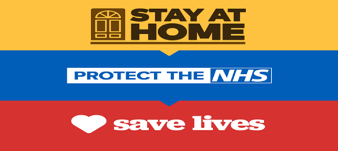 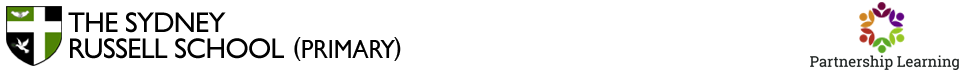                     Year 5School Work PackDayActivities (WC: 04.05.2020)                                                                               Please do not print any worksheets you can simply write the answers in your book)SAPAMondayPlease remember to exercise for at least 30 minutes per day.  Maths: https://whiterosemaths.com/homelearning/year-5/Task: Complete Summer Term Week 3 Lesson 1 - Multiply 2-digit numbers (area model)https://resources.whiterosemaths.com/wp-content/uploads/2020/04/Lesson-1-Multiply-2-digits-area-model-2019.pdfScience: https://www.bbc.co.uk/bitesize/topics/zkgg87h/articles/zsgwwxsWatch the video on solid, liquids and gases then complete the task at the bottom of the page, (Choose the correct state for each object.)LI: I will be able to identify solid, liquids and gases.Task: Complete the activity on purple mash. It will show in your child’s ‘2dos’.  Literacy: Read the chapter 6 of The Magic Penhttps://www.purplemash.com/#tab/the_magic_pen_pupilsLI: I will be able to answer multiple choice questions. Task: Complete the activity on purple mash. It will show in your child’s ‘2dos’.  https://static.purplemash.com/mashcontent/applications/serialmash/the_magic_pen_ch6_MultipleChoice/The_Magic_Pen_ch6_MC.pdfTuesdayEnsure a good daily sleeping routineMaths: https://whiterosemaths.com/homelearning/year-5/Task: Complete Summer Term Week 3 Lesson 2 - Multiply 4-digits by 2-digitshttps://resources.whiterosemaths.com/wp-content/uploads/2020/04/Lesson-2-Multiply-4-digits-by-2-digits-2019.pdfLiteracy: Read the chapter 6 of The Magic Penhttps://www.purplemash.com/#tab/the_magic_pen_pupilsLI: I will be able to answer open ended questions. Task:https://static.purplemash.com/mashcontent/applications/serialmash/the_magic_prn_ch6_OpenEnded/The_Magic_Pen_ch6_OpEnd.pdfGeography:  LI: I will be able to find out about extreme weather conditions across theworld. Click here to see slide 3 of our topic Extreme Earth.Task: Click the link below to choose which worksheet you want to complete from worksheets 3A, 3B or 3C.Click here to complete the worksheet https://sydneyr-my.sharepoint.com/:b:/g/personal/sid_sydneyrussellschool_com/EWNT4io8-41EkpXYNKVzfWcBagBkhR5qHWJ3F1P1o0DIdQ?e=rE8xmdWednesdayHave a balanced and healthy diet.Maths: https://whiterosemaths.com/homelearning/year-5/Task: Complete Summer Term Week 3 Lesson 3 - Divide with remaindershttps://resources.whiterosemaths.com/wp-content/uploads/2020/04/Lesson-3-Divide-with-remainders-2019.pdfLiteracy: Read the chapter 6 of The Magic Penhttps://www.purplemash.com/#tab/the_magic_pen_pupilsLI: I will be able to sequence events in the chapter read. Task:https://static.purplemash.com/mashcontent/applications/serialmash/the_magic_pen_ch6_ChapterSequencing/The_Magic_Pen_ch6_SC.pdfMusic: See the notes below about your music task.https://www.bandmusichub.co.uk/wp-content/uploads/2019/01/Clarinet-and-Brass-Book-Version-1-small.pdfThursdaySetup a quiet area for learning.Maths: https://whiterosemaths.com/homelearning/year-5/Task: Complete Summer Term Week 3 Lesson 4 - Calculate perimeterhttps://resources.whiterosemaths.com/wp-content/uploads/2020/04/Lesson-4-Calculate-perimeter-2019.pdfLiteracy: Read the chapter 6 of The Magic Penhttps://www.purplemash.com/#tab/the_magic_pen_pupilsLI: I will be able to complete the SPAG activity Task:https://static.purplemash.com/mashcontent/applications/serialmash/the_magic_pen_ch6_SPaG/The_Magic_Pen_ch6_SPaG.pdfPSHE: LI: I will be able to explain why it’s important to hehonest.Task: https://www.purplemash.com/#app/pup/honesty   Complete the activity on purple mash. It will show in your child’s ‘2dos’.  FridayPraise and reward your child’s hard work to keep them motivated and engaged. Maths: https://www.bbc.co.uk/bitesize/dailylessonsTask: Today I would like you to follow the daily Maths sessions on bitesize for Year 5. Complete the interactive activities.Task: Complete the angles activity on purple mash. It will show in your child’s ‘2dos’.  Literacy: Read the chapter 6 of The Magic Penhttps://www.purplemash.com/#tab/the_magic_pen_pupilsLI: I will be able to write a review on the story read.Task: Complete the activity on purple mash. It will show in your child’s ‘2dos’.  Spellings:Task: https://www.bbc.co.uk/bitesize/topics/zt62mnb/articles/z7skdxsExtra InfoMusic:- The link below will take you to the resources that we have been using to teach you to play Clarinet and Trumpet.  You can work through this booklet following the instructions to revise the things we have already learnt and start developing your skills.  Spend 10 minutes every day working on this. https://www.bandmusichub.co.uk/wp-content/uploads/2019/01/Clarinet-and-Brass-Book-Version-1-small.pdf When you click on the link your computer may show a message stating that the link might contain harmful viruses – ignore this and continue. There are some fun educational activities on BBC bitesize https://www.bbc.co.uk/bitesize/topics/z6bqkmn/articles/zj7s6v4Use this website to find out more about the world. https://world-geography-games.com/europe.html   This week I would like you to find out more about Europe.Read your book for at least 20 minutes every night and get your reading record signed. There are lots of book on Oxford Owl the children can enjoy.	Class login:-Orchidclass	Password:-SRSPOxford Owl is also supporting home learning with topic or age appropriate activities for children to do.There are more maths activities for you to do on Prodigy. Let me know if you cannot remember your login.A big thank you and well done to all the children who have been completing the task set. I’ve enjoyed reading your work and the presentations sent to me! Keep it up! For any questions regarding your child’s work please email your child’s class teacher direct at : Miss Idowu: sid@sydneyrussellschool.comExtra InfoMusic:- The link below will take you to the resources that we have been using to teach you to play Clarinet and Trumpet.  You can work through this booklet following the instructions to revise the things we have already learnt and start developing your skills.  Spend 10 minutes every day working on this. https://www.bandmusichub.co.uk/wp-content/uploads/2019/01/Clarinet-and-Brass-Book-Version-1-small.pdf When you click on the link your computer may show a message stating that the link might contain harmful viruses – ignore this and continue. There are some fun educational activities on BBC bitesize https://www.bbc.co.uk/bitesize/topics/z6bqkmn/articles/zj7s6v4Use this website to find out more about the world. https://world-geography-games.com/europe.html   This week I would like you to find out more about Europe.Read your book for at least 20 minutes every night and get your reading record signed. There are lots of book on Oxford Owl the children can enjoy.	Class login:-Orchidclass	Password:-SRSPOxford Owl is also supporting home learning with topic or age appropriate activities for children to do.There are more maths activities for you to do on Prodigy. Let me know if you cannot remember your login.A big thank you and well done to all the children who have been completing the task set. I’ve enjoyed reading your work and the presentations sent to me! Keep it up! For any questions regarding your child’s work please email your child’s class teacher direct at : Miss Idowu: sid@sydneyrussellschool.comExtra InfoMusic:- The link below will take you to the resources that we have been using to teach you to play Clarinet and Trumpet.  You can work through this booklet following the instructions to revise the things we have already learnt and start developing your skills.  Spend 10 minutes every day working on this. https://www.bandmusichub.co.uk/wp-content/uploads/2019/01/Clarinet-and-Brass-Book-Version-1-small.pdf When you click on the link your computer may show a message stating that the link might contain harmful viruses – ignore this and continue. There are some fun educational activities on BBC bitesize https://www.bbc.co.uk/bitesize/topics/z6bqkmn/articles/zj7s6v4Use this website to find out more about the world. https://world-geography-games.com/europe.html   This week I would like you to find out more about Europe.Read your book for at least 20 minutes every night and get your reading record signed. There are lots of book on Oxford Owl the children can enjoy.	Class login:-Orchidclass	Password:-SRSPOxford Owl is also supporting home learning with topic or age appropriate activities for children to do.There are more maths activities for you to do on Prodigy. Let me know if you cannot remember your login.A big thank you and well done to all the children who have been completing the task set. I’ve enjoyed reading your work and the presentations sent to me! Keep it up! For any questions regarding your child’s work please email your child’s class teacher direct at : Miss Idowu: sid@sydneyrussellschool.comExtra InfoMusic:- The link below will take you to the resources that we have been using to teach you to play Clarinet and Trumpet.  You can work through this booklet following the instructions to revise the things we have already learnt and start developing your skills.  Spend 10 minutes every day working on this. https://www.bandmusichub.co.uk/wp-content/uploads/2019/01/Clarinet-and-Brass-Book-Version-1-small.pdf When you click on the link your computer may show a message stating that the link might contain harmful viruses – ignore this and continue. There are some fun educational activities on BBC bitesize https://www.bbc.co.uk/bitesize/topics/z6bqkmn/articles/zj7s6v4Use this website to find out more about the world. https://world-geography-games.com/europe.html   This week I would like you to find out more about Europe.Read your book for at least 20 minutes every night and get your reading record signed. There are lots of book on Oxford Owl the children can enjoy.	Class login:-Orchidclass	Password:-SRSPOxford Owl is also supporting home learning with topic or age appropriate activities for children to do.There are more maths activities for you to do on Prodigy. Let me know if you cannot remember your login.A big thank you and well done to all the children who have been completing the task set. I’ve enjoyed reading your work and the presentations sent to me! Keep it up! For any questions regarding your child’s work please email your child’s class teacher direct at : Miss Idowu: sid@sydneyrussellschool.com